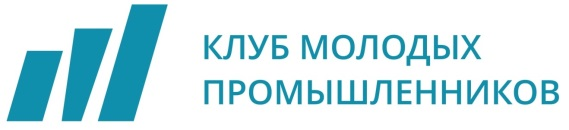 Премия «Молодой промышленник года: 2021»Положение о проведении ПремииОбщие положения и основные терминыПремия «Молодой промышленник года: 2021» (далее – Премия) проводится с ноября 2021 г. по март 2022 г. среди топ-менеджеров, учредителей и собственников предприятий добывающей и обрабатывающей промышленности, расположенных в регионах Российской̆ Федерации. Премия проходит при организационной и информационной поддержке Минпромторга России, региональных министерств промышленности и экспертного сообщества.Цели Премии:Выявить и персонально поощрить лучших молодых промышленников России, реализующих результативные проекты по развитию и цифровизации производственных площадок и инфраструктуры в регионах присутствия;Способствовать устойчивому развитию производственных компаний, поддержке лучших практик в управлении и преемственности (смена поколений) в ключевых отраслях промышленности;Содействовать развитию кооперационных цепочек и межрегиональному партнерству в рамках программ Учредителя Премии;Стимулировать обмен опытом между руководителями региональных промышленных предприятий в рамках выездных стажировок Минпромторга России по программе «Федеральная практика»;Оказать информационную поддержку процессам и проектам цифровой трансформации региональных промышленных предприятий, продвижению их продукции на внешние рынки. Участниками Премии становятся физические лица – акционеры, члены советов директоров и руководители иных исполнительных органов промышленных предприятий всех форм собственности, соответствующие обязательным условиям участия, по представлению региональных органов исполнительной власти (РОИВ). Учредитель Премии – Межрегиональный союз «Клуб молодых промышленников. Двое руководителей исполнительных органов Учредителя и двое членов Клуба входят в Оргкомитет Премии и на этапе оценки проектов голосуют наравне с членами Жюри.Оргкомитет Премии (далее – Оргкомитет) формируется Учредителем и действует от имени Учредителя при организации всех процедур, необходимых для приема заявок, отбора, оценки и награждения лучших участников. Партнеры Премии (далее – Партнеры) – организации, разделяющие её цели, в т. ч. ведущие отраслевые и межотраслевые союзы, институты развития, индустриальные и технологические парки и кластеры. В рамках Премии Партнеры имеют возможность продвинуть собственные инициативы по поддержке промышленных предприятий. Экспертное жюри (далее – Жюри) в установленные сроки голосует за представленные заявки, опираясь на методику оценки Премии (подробнее см. п. 5). В состав Жюри входят представители организаций, разделяющих цели Премии, в т. ч. руководители институтов развития, представители федеральных и региональных органов исполнительной власти, промышленных кластеров и индустриальных парков, государственных и частных фондов.Лонг-лист Премии формируется Оргкомитетом по завершению этапа приема заявок и содержит до 50 имен участников Премии, заявки которых прошли проверку на соответствие формальным критериям (подробнее см. п. 2). Шорт-лист Премии формируется Оргкомитетом по завершению этапа рассмотрения заявок и совместного голосования Жюри и Оргкомитета. Шорт-лист содержит до 20 имен участников Премии, которые по итогам голосования получили максимальный средний балл (подробнее см. п. 5). Шорт-лист составляется в алфавитном порядке по ФИО номинантов и может быть опубликован Оргкомитетом на сайте Премии, при этом баллы не публикуются.Победителями (лауреатами) Премии становятся 10 участников, набравшие наивысший балл по итогам голосования Оргкомитета Премии совместно с Жюри. До награждения информация о победителях и количестве набранных ими баллов является конфиденциальной.Награждение победителей проходит на площадке Минпромторга России (Москва) в марте 2022 г (организатор Премии оставляет за собой право перенести дату финала и награждения победителей).2. Обязательные условия участия (формальные критерии) Премии:2.1.	Промышленное предприятие, которое представляет Участник, является налоговым резидентом Российской Федерации, на момент проведения Премии: не имеет подтвержденных в установленном порядке признаков несостоятельности (банкротства) и не входит в Реестр недобросовестных поставщиков (44-ФЗ, 223-ФЗ);2.2. Промышленное предприятие, которое представляет Участник, соответствует критериям Реестра субъектов МСП:– предпринимательская выручка за 2020 г. от 120 млн до 2 млрд руб.;–  среднесписочная численность сотрудников – до 250 человек.2.3. Возраст Участника не превышает 40 лет на 31 марта 2022 г.;2.4. Выдвижение участника на Премию производится путем направления в адрес Оргкомитета (адрес электронной почты: premiya.promyshlennikgoda@bk.ru) скан-копии рекомендательного письма-заявки (далее – Рекомендательное письмо-заявка, Заявка) от имени одного или нескольких уполномоченных представителей РОИВ (министерств промышленности, администраций глав регионов и др.). При формировании рекомендательного письма-заявки РОИВ могут учитывать инициативы по выдвижению членов региональных отраслевых союзов промышленников, а также инициативы по самовыдвижению руководителей и собственников промышленных предприятий, соответствующих обязательным условиям участия.3. Порядок выдвижения от РОИВ3.1. Рекомендательные письма-заявки от РОИВ принимаются до 31 января 2022 г. включительно.3.2. Рекомендательное письмо-заявка, необходимая для участия в Премии, представляет собой скан-копию письма от имени представителя РОИВ и содержит информацию об одном или нескольких потенциальных Участниках от региона, и о предприятиях в регионе, которыми они управляют или владеют. В том числе, в заявку включаются:3.2.1. Персональные данные потенциального Участника (Участников), включая:–  Фамилию;–  Имя;–  Отчество;–  Должность;–  Возраст (дата рождения).3.2.2. Полное наименование регионального промышленного предприятия (предприятий) потенциальных Участников, включая организационно-правовую форму, наименование юридического лица и ИНН предприятия;3.2.3. Позиция предприятия в Реестре субъектов МСП (https://rmsp.nalog.ru/):3.2.4. Мотивационную часть, в которую включается:–  Описание реализованных в регионе за последние 3 года проектов по развитию промышленного производства и/или инфраструктуры, с примерами показателей, которые достигнуты упомянутыми региональными предприятиями;– Описание персонального вклада потенциального Участника (Участников) в реализацию этих проектов, оценка значимости этого вклада и общая оценка деятельности потенциального Участника и работы его предприятий.3.2.5. К рекомендательному письму-заявке на усмотрение РОИВ может быть приложена дополнительная информация (презентации, справки и пр.).4. Жюри 4.1. Жюри формируется из числа организаторов и партнеров Премии, представителей государственных органов, руководителей отраслевых деловых объединений. При формировании состава жюри организаторы учитывают отрасль деятельности членов жюри и/или их опыт содействия реализации промышленных проектов. 4.2. Во избежание конфликта интересов члены жюри берут самоотвод в отношении оценки проектов, в реализации которых они принимали прямое или косвенное участие.4.3. Полный состав жюри будет опубликован на сайте Премии (https://www.ms-kmp.ru/) в январе 2022 г.5. Методика оценки5.1. Каждый из участников Оргкомитета и Жюри оценивает до 5 заявок и заочно участвует в голосовании, выставляя каждому из участников от 1 до 3 баллов по системе:–  1 балл – воздерживаюсь от оценки;–  2 балла –  деятельность Участника, описанная в заявке, в некоторой степени соответствует целям Премии и направлена на развитие региона;–  3 балла – деятельность Участника, описанная в заявке, в высокой степени или полностью соответствует направленности Премии, и безусловно направлена на развитие региона. Участник может считаться лидером. 5.2. Оргкомитет Премии предоставляет членам Жюри материалы для оценки Участников (содержание заявок и, при наличии, приложения к ним).5.3. При необходимости выставленные баллы сопровождаются коротким комментарием (пояснением) члена Жюри.5.4. Итоги голосования Жюри в установленные сроки подводит Оргкомитет. Итоговым баллом участника считается среднее арифметическое от баллов, полученных в ходе голосования. 6. Этапы Премии– 12 ноября – 31 января 2022 г. – прием заявок и проверка их соответствия формальным критериям Премии.– 01 февраля – 28 февраля 2022 г. – рассмотрение заявок и голосование Оркомитета и Жюри.– 1 марта – 24 марта 2022 г. – подведение итогов Премии и приглашение победителей на награждение.– 25 марта 2022 г. – награждение победителей (Москва) (организатор Премии оставляет за собой право перенести дату финала и награждения победителей).7. Награждение и призы7.1. Победителям присуждается Премия «Молодой промышленник года: 2021».7.2. В рамках награждения в марте 2022 г. победители Премии будут отмечены наградными комплектами от организаторов и партнеров (памятный знак и диплом за подписью Министра промышленности и торговли Российской Федерации).7.3. Победителям Премии за 1 - 3 место, предоставляется: Возможность участия в рабочей встрече Клуба с Министром промышленности и торговли Российской Федерации. Ведомственные награды (почетная грамота Минпромторга России). Бесплатное членство в «Клубе молодых промышленников» сроком на 1 год. 7.4. Всем победителям Премии (10 участников), предоставляется:Возможность персонального участия в выездных стажировках Минпромторга России по программе «Федеральная практика» в 2022 г. Решение о приглашении принимается Минпромторгом России при формировании программы выездной стажировки и направляется дополнительно от имени Клуба молодых промышленников. Возможность  участия в деловом завтраке  Клуба с представителями (руководство) Минпромторга России. Возможность участия во всероссийских и международных мероприятиях и выставках.Сопровождение по мерам государственной поддержки.7.5. Оргкомитет размещает информацию о лидерах голосования на официальном сайте Премии (https://www.ms-kmp.ru/) и в социальных сетях, передает итоговые материалы Премии для размещения на сайтах Партнеров и Участников.7.6. Организаторы и Партнеры Премии, а также РОИВ, которые участвуют в выдвижении Участников, вправе учредить дополнительные призы и памятные награды.8. Заключительные положения8.1. Оргкомитет информирует Участников об их выдвижении путем направления скан-копии информационного письма на электронную почту, указанную в контактных данных на сайте предприятия. Участник может быть снят с Премии при наличии соответствующего письменного отказа от участия. Отказы составляются от имени Участников в произвольной форме и принимаются Оргкомитетом (адрес электронной почты: premiya.promyshlennikgoda@bk.ru) до 31 января 2022 г. включительно. Отсутствие письменного отказа по состоянию на 1 февраля 2022 г. рассматривается как согласие Участника на участие в Премии. 8.2. Согласие Участника на участие в Премии подразумевает, что данные, вошедшие в Рекомендательное письмо-заявку, включая данные о предприятии и персональные данные Участника могут быть полностью или частично использованы или воспроизведены в рамках информационной кампании по продвижению Премии.8.3. Участники, соответствующие формальным критериям, будут приглашены на подведение итогов Премии на площадке Минпромторга России. До дня награждения информация о победителях Премии не раскрывается.8.4. По умолчанию Оргкомитет рассматривает поступающую в рамках процедуры выдвижения информацию об Участниках как достоверную и не содержащую государственной, коммерческой или любой другой охраняемой законом тайны. Перепроверка данной информации может быть произведена выборочно по официальным источникам (Реестр недобросовестных поставщиков и др.). Объем перепроверки остается на усмотрение Оргкомитета. 